от 23.07.2020  № 703Об установлении тарифов на услуги, предоставляемые муниципальным казенным учреждением «Городской информационный центр»В соответствии с Федеральным законом от 06 октября 2003 г. № 131-ФЗ 
«Об общих принципах организации местного самоуправления в Российской Федерации», постановлением Правительства Российской Федерации от 13 марта 2020 г. № 279 «Об информационном обеспечении градостроительной деятельности», решением Волгоградской городской Думы от 18 июля 2007 г. № 48/1159 «О Порядке установления тарифов на услуги (работы), предоставляемые (выполняемые) муниципальными унитарными предприятиями и учреждениями Волгограда», постановлениями главы Волгограда от 24 июня 2010 г. № 1521 «Об утверждении Правил по порядку формирования, расчета и установления тарифов на прочие (не относящиеся к услугам (работам) общегородского значения) услуги (работы), предоставляемые (выполняемые) муниципальными унитарными предприятиями и учреждениями Волгограда», администрации Волгограда от 29 августа 2011 г. № 2482 «Об утверждении Порядка определения платы для физических и юридических лиц за оказанные услуги (выполненные работы), относящиеся к основным видам деятельности муниципальных бюджетных (автономных) учреждений Волгограда, оказываемые ими сверх установленного муниципального задания, а также в случаях, определенных федеральными законами, в пределах установленного муниципального задания», руководствуясь статьями 7, 39, 49 Устава города-героя Волгограда, администрация ВолгоградаПОСТАНОВЛЯЕТ:1. Установить тарифы на услуги, предоставляемые муниципальным казенным учреждением «Городской информационный центр», согласно приложению к настоящему постановлению.2. Признать утратившими силу постановления администрации Волгограда:2.1. От 12 июля 2017 г. № 1113 «Об установлении тарифов на услуги муниципального казенного учреждения «Городской информационный центр».2.2. От 10 августа 2017 г. № 1310 «О внесении изменения в постановление администрации Волгограда от 12 июля 2017 г. № 1113 «Об установлении тарифов на услуги муниципального казенного учреждения «Городской информационный центр».3. Настоящее постановление вступает в силу со дня его официального опубликования.Глава Волгограда                                                                                    В.В.ЛихачевПриложениек постановлениюадминистрации Волгоградаот 23.07.2020 № 703ТАРИФЫна услуги, предоставляемые муниципальным казенным учреждением «Городской информационный центр»Продолжение приложенияПримечания:1. Нормативный срок предоставления информации (исполнения услуги) определяется со дня представления документа, подтверждающего внесение платы за предоставление указанных сведений.2. Выполнение услуги по срочному заказу (с сокращением нормативного срока исполнения не менее чем в два раза) оплачивается с повышающим коэффициентом 2 к стоимости, установленной постановлением администрации Волгограда от 23 июля 2020 г. № 703 «Об установлении тарифов на услуги, предоставляемые муниципальным казенным учреждением «Городской информационный центр».3. Информация из муниципальной информационной системы «Адресная справка» Волгограда предоставляется на бумажном носителе и (или) в форме электронного документа в соответствии с постановлением администрации Волгограда от 09 апреля 2018 г. № 408 «Об утверждении Положения о присвоении, изменении, аннулировании адресов на территории Волгограда».Предоставление пространственных данных и материалов из МБПД осуществляется в электронном и (или) бумажном виде.4. Тарифы на иные услуги (работы), не связанные с предоставлением информации из муниципальной информационной системы «Адресная справка», пространственных данных и материалов из МБПД устанавливаются муниципальным казенным учреждением «Городской информационный центр» самостоятельно в соответствии с Правилами по порядку формирования, расчета и установления тарифов на прочие (не относящиеся к услугам (работам) общегородского значения) услуги (работы), предоставляемые (выполняемые) муниципальными унитарными предприятиями и учреждениями Волгограда, утвержденными постановлением главы Волгограда от 24 июня 2010 г. № 1521 «Об утверждении Правил по порядку формирования, расчета и установления тарифов на прочие (не относящиеся к услугам (работам) общегородского значения) услуги (работы), предоставляемые (выполняемые) муниципальными унитарными предприятиями и учреждениями Волгограда», и утверждаются приказом руководителя муниципального казенного учреждения «Городской информационный центр».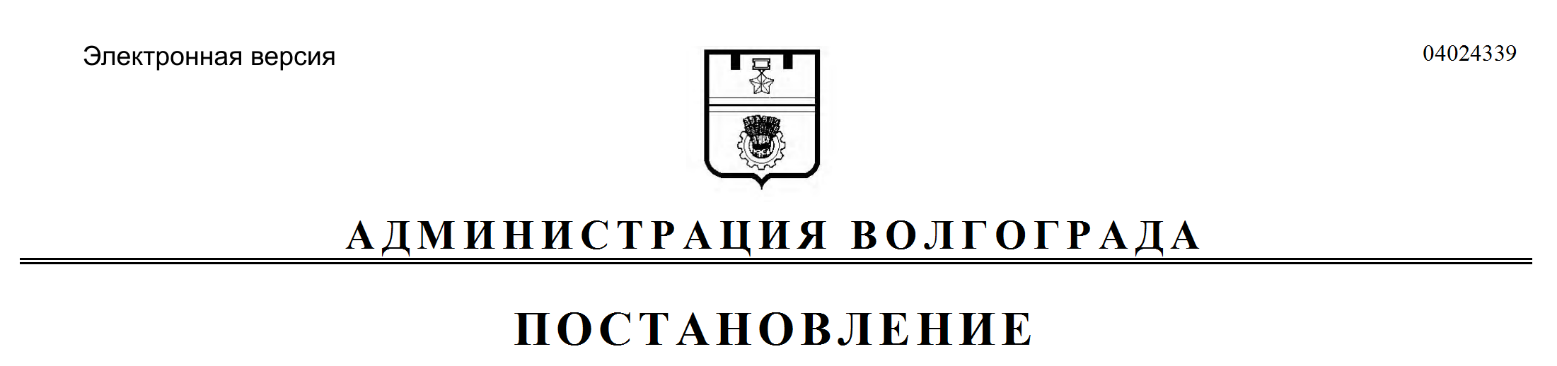 № п/пНаименование услуги, информационной системыЕдиница измеренияСтоимость услуги (без НДС) (руб.)Нормативный срок исполнения123451. Услуги по предоставлению информации из муниципальной информационной системы «Адресная справка» 1. Услуги по предоставлению информации из муниципальной информационной системы «Адресная справка» 1. Услуги по предоставлению информации из муниципальной информационной системы «Адресная справка» 1. Услуги по предоставлению информации из муниципальной информационной системы «Адресная справка» 1. Услуги по предоставлению информации из муниципальной информационной системы «Адресная справка» 1.1.Представление информации на бумажных или электронных носителях1 документ55010 рабочих дней1.2.Представление информации о фактическом адресе объекта адресации1 документ1 31510 рабочих дней1.3.Выдача дубликатов справок, ранее выданных муниципальным казенным учреждением «Городской информационный центр»1 документ54510 рабочих дней1.4.Представление информации о территориальной принадлежности объекта адресации относительно границы Волгограда1 документ65010 рабочих дней2. Услуги по предоставлению пространственных данных и материалов из муниципального банка пространственных данных Волгограда (далее – МБПД)2. Услуги по предоставлению пространственных данных и материалов из муниципального банка пространственных данных Волгограда (далее – МБПД)2. Услуги по предоставлению пространственных данных и материалов из муниципального банка пространственных данных Волгограда (далее – МБПД)2. Услуги по предоставлению пространственных данных и материалов из муниципального банка пространственных данных Волгограда (далее – МБПД)2. Услуги по предоставлению пространственных данных и материалов из муниципального банка пространственных данных Волгограда (далее – МБПД)2.1.Предоставление копии инженерно-топографических планов М 1:500 участков территории1 документ6857 рабочих дней2.2.Предоставление схем М 1:2000 (1:5000, 1:10000) участков территории 1 документ6555 рабочих дней2.3.Предоставление координат красных линий кварталов застройки 1 документ5907 рабочих дней2.4.Предоставление справки о топографической изученности1 документ8257 рабочих дней2.5.Предоставление справки о геологической изученности 1 документ8257 рабочих дней123452.6.Представление копии инженерно-топографических планов М 1:500 участков территории с нанесением дополнительной информации 1 документ7757 рабочих дней2.7.Предоставление крок привязок и фотографий геодезических пунктов1 документ5307 рабочих дней2.8.Представление координат территориальных зон 1 документ5507 рабочих дней2.9.Предоставление схем М 1:2000 (1:5000, 1:10000) участков территории с нанесением дополнительной информации 1 документ7407 рабочих дней